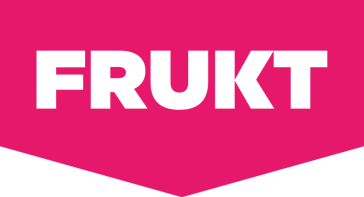 Position: 	Account Director, Entertainment and Partnership MarketingReports to:		SVP, Entertainment Marketing & ConsultingLocation:	NYCInternal Inquiries:	 ABOUT US:At FRUKT every day we “Help Brands Press Play”.  We believe that everything we see or do can become entertainment. Something to experience, capture and share. It’s where these things collide that excites us. It’s where they meet up that marketing is at its most successful.  Why us? Because we’ve got insight, experience, and creativity.  We’ve turned entertainment into a science – and we have fun doing it. We go beyond ideas and chat – we follow up and act on things. And most of all, we make things happen.ABOUT THE POSITION:FRUKT, the music & entertainment arm of Rogers & Cowan that specializes in work for brands, seeks an Account Director in our New York Office to lead the day to day business for a healthcare category client and their music activation.  The position would be lead in communication to client as well as help to manage internal teams assembled to deliver against the scope of the project.  The project scope includes both strategy and production of an annual large-scale music event.  This position will report to the SVP managing the overall client relationship and work closely with all internal team members and vendors to oversee the strategy and execution.  The ideal candidate will have a very strong client service, experiential and music industry background, including experience in activations around concerts, music festivals and talent management.   Lastly, supervising, managing and mentoring a team of 2+ people falls under this person’s purview.MORE SPECIFICALLY:Role & Responsibilities:Lead communications on behalf of agency and project with clientHelp internal team drive project with expertise in music and experientialCounsel clients on industry mechanics and protocolsManage multiple internal and external teams to facilitate a successful eventProvide industry and market intelligence and competitive trendsHelp with talent identification and recommendationsLead contract negotiations with vetted vendors providing industry and cost analysis information and insightsOwn the development of strategic and competitive insights Expertise in music industry trends, festivals, experiential activations, rights, licensing, artist relationsOversee quality control across all properties/partners, activation, content, and outputsManage comprehensive branding, marketing and PR plans for entire eventEnsure successful fulfilment of all assets to client and event partnersLiaise with all internal client divisions and personnelWork collaboratively as a part of the internal client team.  Work collaboratively with client’s agency partnersManage and develop staff of 2+ employeesRequired Qualifications:A passion for entertainment– this isn’t just a job for you. Bachelor’s degree with 7-10 year’s professional experience in entertainment and the industry contacts to prove it Ability to think and act strategically on behalf of our company, our client and artistsMultiple years of experience or knowledge of:Experience in music programs, activation and experiential executionManaging and supervising partner relationshipsExperience in executing large scale entertainment programsExperience in music strategy, talent negotiations, program development, influencer marketing, Rights management/IP knowledge of requisite music content and assetsLicensing across master recordings and publishing rightsPrior experience establishing and successfully building a relationship with clientsAbility to multitask, managing multiple programs simultaneouslyProven success in managing, mentoring, leading and motivating a team is requiredAbility to work cross-functionally within the Clients’ company and other agency partnersAbility to identify and evaluate new opportunities for growth of the Client’s business and FRUKT’sExcellent communication skills, both written and oral to convey strategic, thoughtful and thorough thinking Excellent computer skills, master of the Microsoft Office suite (Word, Excel, PowerPoint)Rogers & Cowan/FRUKT is proud to be an Equal Opportunity/Affirmative Action employer. All qualified applicants will receive consideration for employment without regard to race, color, religion, sex, sexual orientation, gender identity, national origin, citizenship, disability or protected veteran status.